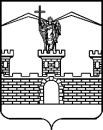 АДМИНИСТРАЦИЯ ЛАБИНСКОГО ГОРОДСКОГО ПОСЕЛЕНИЯЛАБИНСКОГО РАЙОНАП О С Т А Н О В Л Е Н И Еот 20.12.2016             							                          № 1774г. ЛабинскО проведении смотра-конкурса на территории Лабинского городского поселения Лабинского района на лучшее новогоднее оформление фасада домовладения и прилегающей территории В целях улучшения архитектурно-художественного облика и выразительности существующей застройки в преддверии новогодних праздников, создания праздничной атмосферы для жителей в предновогодние дни, новогодние и рождественские праздники, повышения эстетической культуры населения, выявления лучших исполнителей образного, цветового и светового решения в оформлении фасадов домовладении в преддверии празднования Нового 2017 года, п о с т а н о в л я ю:Провести смотр-конкурс на территории Лабинского городского поселения Лабинского района на лучшее новогоднее оформление фасада домовладения и прилегающей территории с 22 декабря 2016 года                        по 25 января 2017 года.Утвердить Положение о проведении смотра-конкурса на территории Лабинского городского поселения Лабинского района на лучшее новогоднее оформление фасада домовладения и прилегающей территории                    (приложение № 1). Рекомендовать председателям Советов микрорайонов совместно с председателями квартальных комитетов предоставить необходимые сведения  для проведения смотра-конкурса до 28 декабря 2016 года. Утвердить смету расходов на приобретение наградного материала (приложение № 2).Создать комиссию по проведению смотра-конкурса на территории Лабинского городского поселения Лабинского района на лучшее новогоднее оформление фасада домовладения и прилегающей территории и утвердить её состав (приложение № 3).Финансовому управлению администрации Лабинского городского поселения Лабинского района предусмотреть источники финансирования расходов на проведение смотра-конкурса в Лабинском городском поселении Лабинского района на лучшее новогоднее оформление фасада домовладения и прилегающей территории за счет средств целевой программы, утвержденной постановлением администрации Лабинского городского поселения Лабинского района от 14 октября 2013 года № 955 «Об утверждении муниципальной программы «Социальная поддержка граждан, социально ориентированных некоммерческих организаций и развитие органов территориального общественного самоуправления Лабинского городского поселения Лабинского района на 2014-2016 годы».Отделу по организационной работе администрации Лабинского городского поселения Лабинского района (Мезинова) разместить информацию о проведении конкурса в печатном издании «Провинциальная газета».Отделу делопроизводства администрации Лабинского городского поселения Лабинского района (Переходько) настоящее постановление опубликовать в информационно-телекоммуникационной сети «Интернет» на сайте «Лабинск-официальный» по адресу: http://лабинск-официальный.рф и разместить на официальном сайте администрации Лабинского городского поселения Лабинского района. Контроль за выполнением настоящего постановления возложить на заместителя главы администрации Лабинского городского поселения Лабинского района (вопросы жилищно-коммунального хозяйства, чрезвычайных ситуаций и благоустройства) Г.Д. Родникова.Постановление вступает в силу со дня его подписания.Исполняющий обязанностиглавы администрацииЛабинского городского поселения						    П.В. ДядюраПРИЛОЖЕНИЕ № 1 УТВЕРЖДЕНОпостановлением администрации Лабинского городского поселения Лабинского районаот 20.12.2016 № 1774ПОЛОЖЕНИЕо проведении смотра-конкурса на территории Лабинского городского поселения Лабинского района на лучшее новогоднее оформление фасада домовладения и прилегающей территории1.	Цели смотра-конкурсаДля улучшения внешнего облика территории Лабинского городского поселения Лабинского района, в преддверии новогодних праздников, а так же для улучшения эстетического вида домовладений.2.	Организация и порядок проведения смотра-конкурсаСмотр-конкурс проводится с 22 декабря 2016 года по 25 января                  2017 года. Для проведения смотра-конкурса создается комиссия, которая доводит до сведения населения условия смотра-конкурса, осуществляет контроль за его проведением, обобщает итоги смотра-конкурса, утверждает кандидатуры победителей смотра-конкурса и присуждает призовые места.Смотр-конкурс проводится в номинации «Лучшее новогоднее оформление фасада домовладения и прилегающей территории»                 (шесть победителей).3.	Основные условия смотра-конкурсаНовогоднее оформление должно быть выполнено с применением современных технологий, материалов, светотехнических средств, декорированием деревьев, расположенных на прилегающей территории или вблизи. Основными критериями при подведении итогов смотра-конкурса в номинации «Лучшее новогоднее оформление фасадов домовладений и прилегающей территории» являются: 3.1.	Оформление фасадов и внутридворовой территории: 3.1.1.	Внешнее санитарно-техническое состояние и содержание конкурсного объекта.3.1.2.	Наличие наибольшего количества различных праздничных светотехнических элементов и иных средств новогоднего и рождественского оформления фасадов конкурсных объектов.3.1.3.	Художественная выразительность, оригинальность в оформлении фасадов. 3.2.	Оформление прилегающей территории: 3.2.1.	Наличие тематического новогоднего и рождественского оформления на прилегающей территории.Каждый член конкурсной комиссии индивидуально оценивает результаты по каждой номинации по пятибалльной системе. Итоговый результат определяется как среднеарифметический показатель.4.	Заявки для участия в смотре-конкурсеЗаявки для участия в смотре-конкурсе представляются в отдел жилищно-коммунального хозяйства и благоустройства администрации Лабинского городского поселения органами территориального общественного самоуправления и жителями Лабинского городского поселения с 22 декабря 2016 года по 28 декабря 2016 года.5.	Подведение итогов смотра-конкурсаИтоги смотра-конкурса подводятся конкурсной комиссией до 30 января 2017 года. 6.	Награждение победителей смотра-конкурсаНаграждение победителей проводится главой Лабинского городского поселения в торжественной обстановке. Победителям смотра-конкурса в номинации «Лучшее новогоднее оформление фасада домовладения и прилегающей территории» - вручаются почетные грамоты главы Лабинского городского поселения Лабинского района и памятные подарки. 7.	Освещение смотра-конкурсаХод смотра-конкурса освещается в средствах массовой информации и на официальном сайте Лабинского городского поселения www.labinsk-city.ru. Заместитель главы администрации					            Г.Д. РодниковПРИЛОЖЕНИЕ № 2УтвержденАпостановлением администрации Лабинского городского поселения Лабинского районаот 20.12.2016 № 1774СМЕТАрасходов на проведение торжественного мероприятия За счет средств местного бюджета – 6780 (шесть тысяч семьсот восемьдесят) рублей. Смету составил:Ведущий специалист отдела жилищно-коммунального хозяйства и благоустройства администрации					О.С. БояринцеваЗаместитель главы администрации					Г.Д. РодниковПРИЛОЖЕНИЕ № 3УТВЕРЖДЕНпостановлением администрации Лабинского городского поселения Лабинского районаот 20.12.2016 № 1774СОСТАВ комиссии по проведению смотра-конкурса на территории Лабинского городского поселения Лабинского района на лучшее новогоднее оформление фасада домовладения и прилегающей территорииЗаместитель главы администрации						  Г.Д. Родников№ п/пНоминацияКоличествоГрамота с золотым тиснением(в руб. за 1 штуку)Рамочка (в руб.         за 1 штуку)Памятный подарок(в руб.        за 1 штуку)1234561«Лучшее новогоднее оформление фасада домовладения и прилегающей территории»6 победителей20100986Итого:Итого:Итого:Итого:Итого:6 636РодниковГеннадий Дмитриевич -заместитель главы администрации Лабинского городского поселения, председатель комиссии;Копанев Дмитрий Александрович-начальник отдела жилищно-коммунального хозяйства и благоустройства администрации Лабинского городского поселения, заместитель председателя комиссии;БояринцеваОксана Сергеевна-ведущий специалист отдела жилищно-коммунального хозяйства и благоустройства администрации, секретарь комиссии.Члены комиссии:АркушенкоВасилий Григорьевич-председатель Совета микрорайона № 1                          (по согласованию);Ахв Ольга Леонидовна-председатель Совета микрорайона № 6                          (по согласованию);Игнатьева Галина Васильевна-председатель Совета микрорайона № 4                         (по согласованию);Колодяжная Любовь Юрьевна-председатель Совета микрорайона № 2                         (по согласованию);Остапенко Любовь Васильевна-председатель Совета микрорайона № 3                         (по согласованию);Ремесленникова Ирина Ивановна-председатель Совета микрорайона № 5              (по согласованию);Самойленко  Яна Юрьевна-ведущий специалист МКУ «СКО ОМС Лабинского городского поселения»                           (по согласованию). 